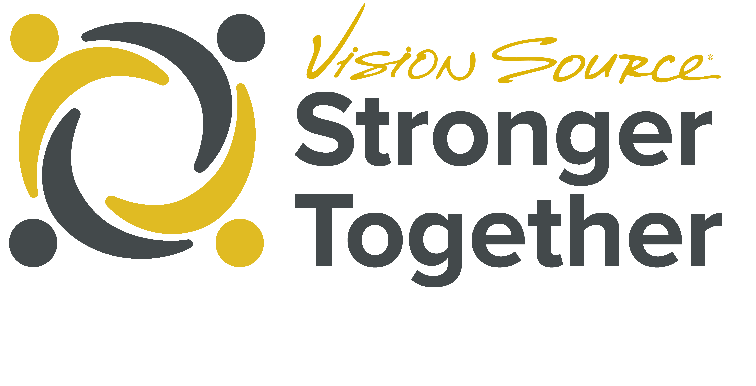 PLEASE DISINFECT YOUR HANDS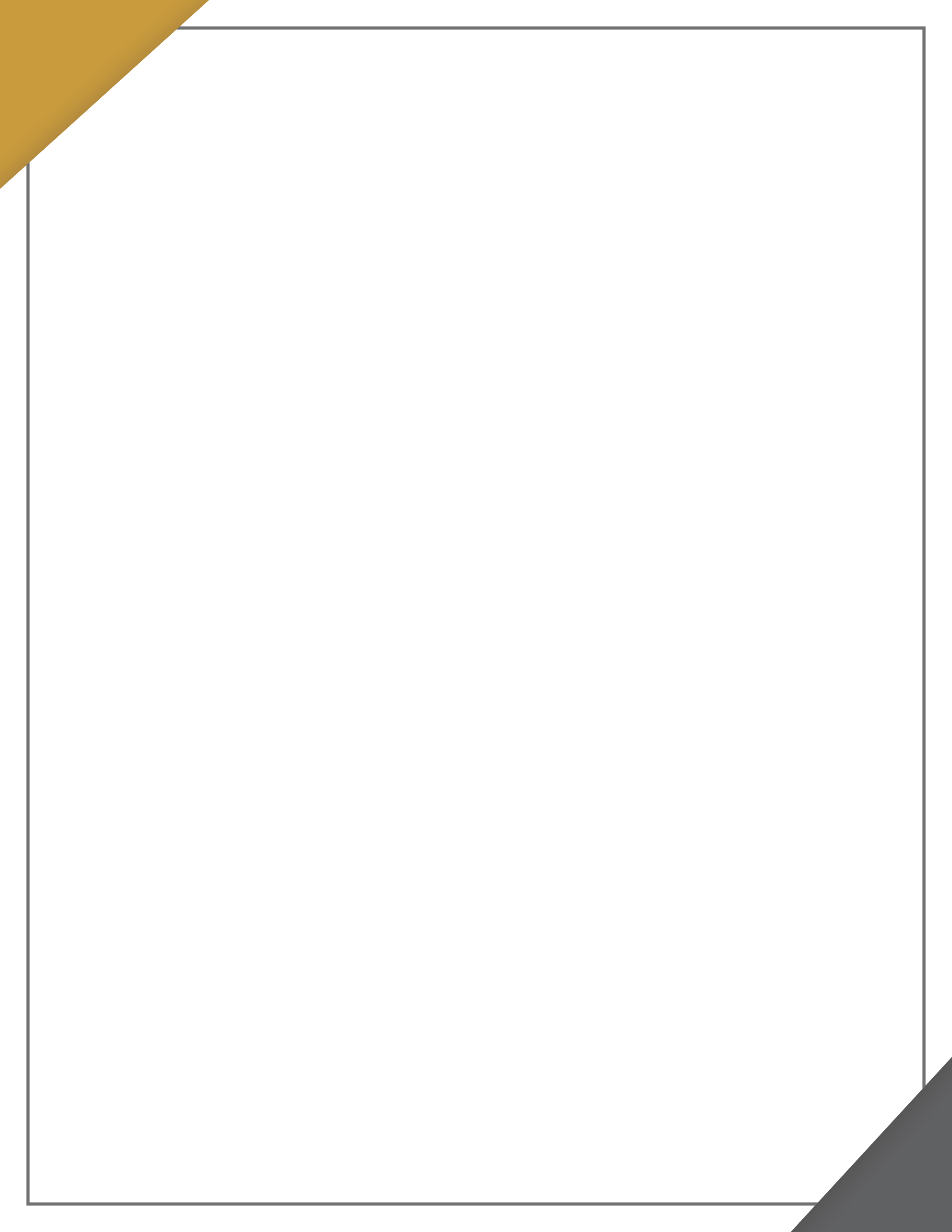 HELP STOP THE SPREAD OF COVID-19